Versio 4.2, 04/2021<LIITE III> [Referraali-menettelyjä varten]VALMISTEYHTEENVETO,MYYNTIPÄÄLLYSMERKINNÄT JA PAKKAUSSELOSTEVALMISTEYHTEENVETO<Tähän lääkevalmisteeseen kohdistuu lisäseuranta. Tällä tavalla voidaan havaita nopeasti turvallisuutta koskevaa uutta tietoa. Terveydenhuollon ammattilaisia pyydetään ilmoittamaan epäillyistä lääkkeen haittavaikutuksista. Ks. kohdasta 4.8, miten haittavaikutuksista ilmoitetaan.> [Vain lääkevalmisteille, joihin kohdistuu lisäseuranta]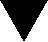 1.	LÄÄKEVALMISTEEN NIMI<{(Kauppa)nimi vahvuus lääkemuoto}><{(Kauppa)nimi ja muut kauppanimet (ks. liite I) vahvuus lääkemuoto}><[Ks. liite I - täytetään kansallisesti]> [Referraali-menettelyjä varten]2.	VAIKUTTAVAT AINEET JA NIIDEN MÄÄRÄT<Apuaine(et), joiden vaikutus tunnetaan><Täydellinen apuaineluettelo, ks. kohta 6.1.><[täytetään kansallisesti]> [Tarvittaessa referraali-menettelyjä varten]3.	LÄÄKEMUOTO<[täytetään kansallisesti]><Jakouurre on tarkoitettu vain nielemisen helpottamiseksi eikä tabletin jakamiseksi yhtä suuriin annoksiin.><Vaikka tabletissa on jakouurre, tablettia ei saa murtaa.> <Tabletin voi jakaa yhtä suuriin annoksiin.>4.	KLIINISET TIEDOT4.1	Käyttöaiheet<Tämä lääkevalmiste on tarkoitettu vain diagnostiseen käyttöön.><{Kauppanimi} on tarkoitettu <aikuisten> <vastasyntyneiden> <{x–y} <vuoden> <kuukauden> ikäisten> <imeväisten> <lasten> <nuorten> hoitoon.>4.2	Annostus ja antotapaAnnostusPediatriset potilaat<{Kauppanimi-valmisteen} <turvallisuutta > <ja> <tehoa> {x–y} <vuoden> <kuukauden> ikäisten [tai mitkä hyvänsä muut sopivat määreet, kuten paino, puberteetti-ikä, sukupuoli] lasten hoidossa ei ole <vielä> varmistettu.><Tietoja ei ole saatavilla.><Saatavissa olevan tiedon perusteella, joka on kuvattu <kohdassa> <kohdissa> <4.8> <5.1> <5.2>, ei voida antaa suosituksia annostuksesta.<{Kauppanimi-valmistetta} ei pidä käyttää {x–y} <vuoden> <kuukauden> ikäisten [tai mitkä hyvänsä muut sopivat määreet, kuten paino, puberteetti-ikä, sukupuoli] lasten hoitoon sen <turvallisuuteen> <tehoon> liittyvien seikkojen vuoksi.><Ei ole asianmukaista käyttää Kauppanimi-valmistetta <pediatrisille potilaille> <{x–y} <vuoden> <kuukauden> ikäisille [tai mitkä hyvänsä muut sopivat määreet, kuten paino, puberteetti-ikä, sukupuoli] lapsille> <käyttöaiheen> <käyttöaiheiden> hoitoon.><{Kauppanimi-valmisteen} käyttö on vasta-aiheista {x–y} <kuukauden> <vuoden> ikäisille [tai mitkä hyvänsä muut sopivat määreet, kuten paino, puberteetti-ikä, sukupuoli] lapsille <käyttöaiheen> <käyttöaiheiden> hoitoon (ks. kohta 4.3).>Antotapa<Ennen lääkkeen käsittelyä tai antoa huomioon otettavat varotoimet><Ks. kohdasta <6.6> <ja> <12> ohjeet lääkevalmisteen <saattamisesta käyttökuntoon> <laimentamisesta> ennen lääkkeen antoa.>4.3	Vasta-aiheet <Yliherkkyys vaikuttavalle aineelle (vaikuttaville aineille) tai kohdassa 6.1 mainituille apuaineille <tai {jäämille}>.>4.4	Varoitukset ja käyttöön liittyvät varotoimet<JäljitettävyysBiologisten lääkevalmisteiden jäljitettävyyden parantamiseksi on annetun valmisteen nimi ja eränumero dokumentoitava selkeästi.><Pediatriset potilaat>4.5	Yhteisvaikutukset muiden lääkevalmisteiden kanssa sekä muut yhteisvaikutukset<Yhteisvaikutustutkimuksia ei ole tehty.><Pediatriset potilaat><Yhteisvaikutuksia on tutkittu vain aikuisille tehdyissä tutkimuksissa.>4.6	Hedelmällisyys, raskaus ja imetys<Raskaus><Imetys><Hedelmällisyys>4.7	Vaikutus ajokykyyn ja koneidenkäyttökykyyn<{Kauppanimi-valmisteella} <ei ole haitallista vaikutusta> <on vähäinen vaikutus> <on kohtalainen vaikutus> <huomattava vaikutus> ajokykyyn ja koneidenkäyttökykyyn.><Ei merkityksellinen.>4.8	Haittavaikutukset<Pediatriset potilaat>Epäillyistä haittavaikutuksista ilmoittaminenOn tärkeää ilmoittaa myyntiluvan myöntämisen jälkeisistä lääkevalmisteen epäillyistä haittavaikutuksista. Se mahdollistaa lääkevalmisteen hyöty-haittatasapainon jatkuvan arvioinnin. Terveydenhuollon ammattilaisia pyydetään ilmoittamaan kaikista epäillyistä haittavaikutuksista liitteessä V* luetellun kansallisen ilmoitusjärjestelmän kautta.[*Painetun materiaalin ja kansallisten käännösten osalta:Tunnustamis- ja hajautetun menettelyn osalta: Osallistuvan jäsenmaan (osallistuvien jäsenmaiden) kansallisen ilmoitusjärjestelmän tiedot (siten kuin ne on lueteltu liitteessä V) on esitettävä painetussa versiossa. Ne voidaan myös esittää julkaistavassa tai ei-julkaistavassa sähköisessä kansallisessa käännöksessä. Painetussa materiaalissa ei pidä olla viittauksia liitteeseen V. Käytettyjen kielten kielioppisäännöistä riippuen kielelliset mukautukset voivat olla tarpeen.Referraali-menettelyiden osalta: Katso selityksin varustetussa keskitetyn menettelyn QRD-mallipohjassa oleva ohjeistus.]4.9	Yliannostus<Pediatriset potilaat>5.	FARMAKOLOGISET OMINAISUUDET5.1	FarmakodynamiikkaFarmakoterapeuttinen ryhmä: {ryhmä}, ATC-koodi: <{koodi}> <ei vielä määritelty><{Kauppanimi} on ns. biosimilaari lääkevalmiste. Lisätietoa tästä lääkevalmisteesta on saatavilla{jäsenvaltion/kansallisen viranomaisen nimi} verkkosivuilla.><Vaikutusmekanismi><Farmakodynaamiset vaikutukset><Kliininen teho ja turvallisuus><Pediatriset potilaat><Euroopan lääkevirasto on myöntänyt vapautuksen velvoitteesta toimittaa tutkimustulokset <{Kauppanimi-valmisteen [tai rinnakkaislääkkeiden osalta: <{vaikuttavaa ainetta (vaikuttavia aineita)} sisältävän viitelääkevalmisteen>] käytöstä {pediatrisen tutkimussuunnitelman päätöksen mukaan myönnetyn käyttöaiheen} hoidossa kaikissa pediatrisissa potilasryhmissä (ks. kohdasta 4.2 ohjeet käytöstä pediatristen potilaiden hoidossa).><Euroopan lääkevirasto on myöntänyt lykkäyksen velvoitteelle toimittaa tutkimustulokset <{Kauppanimi-valmisteen}> [tai rinnakkaislääkkeiden osalta: <{vaikuttavaa ainetta (vaikuttavia aineita)} sisältävän viitelääkevalmisteen>] käytöstä {pediatrisen tutkimussuunnitelman päätöksen mukaan myönnetyn käyttöaiheen} hoidossa yhdessä tai useammassa pediatrisessa potilasryhmässä (ks. kohdasta 4.2 ohjeet käytöstä pediatristen potilaiden hoidossa).><Tämän lääkevalmisteen myyntilupa on myönnetty poikkeuksellisin perustein. Se tarkoittaa, että lääkevalmisteesta ei ole ollut mahdollista saada täydellisiä tietoja <sairauden harvinaisuuden> <tieteellisten syiden> <eettisten syiden> vuoksi. {jäsenvaltion/kansallisen viranomaisen nimi} arvioi vuosittain mahdolliset uudet tiedot, ja tarvittaessa tämä valmisteyhteenveto päivitetään.><{Vaikuttavaa ainetta} sisältävän viitelääkevalmisteen myyntilupa on myönnetty poikkeuksellisin perustein. Se tarkoittaa, että viitelääkevalmisteesta ei ole ollut mahdollista saada täydellisiä tietoja <sairauden harvinaisuuden> <tieteellisten syiden > <eettisten syiden> vuoksi. {jäsenvaltion/kansallisen viranomaisen nimi} arvioi vuosittain mahdolliset uudet tiedot, ja tarvittaessa tämä valmisteyhteenveto päivitetään viitelääkevalmisteen valmisteyhteenvedon mukaisesti.>5.2	Farmakokinetiikka<Imeytyminen><Jakautuminen><Biotransformaatio><Eliminaatio><Lineaarisuus/ei-lineaarisuus><Farmakokineettiset/farmakodynaamiset suhteet>5.3	Prekliiniset tiedot turvallisuudesta<Farmakologista turvallisuutta, toistuvan altistuksen aiheuttamaa toksisuutta, genotoksisuutta, karsinogeenisuutta sekä lisääntymis- ja kehitystoksisuutta koskevien konventionaalisten tutkimusten tulokset eivät viittaa erityiseen vaaraan ihmisille.><Haittoja on koe-eläimillä todettu vain silloin, kun on käytetty altistusta, joka ylittää suurimman ihmisille käytettävän annostuksen niin huomattavasti, että asialla on kliinisen käytön kannalta vain vähäinen merkitys.><Seuraavia haittavaikutuksia ei ole todettu kliinisissä tutkimuksissa, mutta niitä on todettu koe-eläimillä, jotka ovat saaneet hoitoannoksia vastaavia määriä lääkeainetta. Siksi haitoilla voi olla kliinistä merkitystä.><Ympäristöön kohdistuvien riskien arviointi>6.	FARMASEUTTISET TIEDOT6.1	Apuaineet<Ei ole.><[täytetään kansallisesti]> [Tarvittaessa referraali-menettelyjä varten]6.2	Yhteensopimattomuudet<Ei oleellinen.><Koska yhteensopivuustutkimuksia ei ole tehty, tätä lääkevalmistetta ei saa sekoittaa muiden lääkevalmisteiden kanssa.><Tätä lääkevalmistetta ei saa sekoittaa muiden lääkevalmisteiden kanssa, lukuun ottamatta niitä, jotka mainitaan kohdassa <6.6> <ja> <12>.><[täytetään kansallisesti]> [Tarvittaessa referraali-menettelyjä varten]6.3	Kestoaika<…> <6 kuukautta <...> <1 vuosi> <18 kuukautta> <2 vuotta> <30 kuukautta> <3 vuotta> <…><[täytetään kansallisesti]> [Tarvittaessa referraali-menettelyjä varten]6.4	Säilytys <Käyttökuntoon saatetun> <Laimennetun> <Avatun> lääkevalmisteen säilytys, ks. kohta 6.3.<[täytetään kansallisesti]> [Tarvittaessa referraali-menettelyjä varten]6.5	Pakkaustyyppi ja pakkauskoko (pakkauskoot)<Kaikkia pakkauskokoja ei välttämättä ole myynnissä.><[täytetään kansallisesti]> [Tarvittaessa referraali-menettelyjä varten]6.6	Erityiset varotoimet hävittämiselle <ja muut käsittelyohjeet><Käyttö pediatrisille potilaille><Ei erityisvaatimuksia <hävittämisen suhteen>.><Käyttämätön lääkevalmiste tai jäte on hävitettävä paikallisten vaatimusten mukaisesti.>7.	MYYNTILUVAN HALTIJA<[täytetään kansallisesti]><[Ks liite I - täytetään kansallisesti]> [Referraali-menettelyjä varten]{Nimi ja osoite}<{tel}><{fax}><{e-mail}>8.	MYYNTILUVAN NUMERO(T)<[täytetään kansallisesti]>9.	MYYNTILUVAN MYÖNTÄMISPÄIVÄMÄÄRÄ/UUDISTAMISPÄIVÄMÄÄRÄ<Myyntiluvan myöntämisen päivämäärä: {PP kuukausi VVVV}><Viimeisimmän uudistamisen päivämäärä: {PP kuukausi VVVV}><[täytetään kansallisesti]>10.	TEKSTIN MUUTTAMISPÄIVÄMÄÄRÄ<{KK/VVVV}><{PP.KK.VVVV}><{PP kuukausi VVVV}><[täytetään kansallisesti]><11.	DOSIMETRIA ><12.	RADIOFARMASEUTTISTEN VALMISTEIDEN VALMISTUSOHJEET><Käyttämätön lääkevalmiste tai jäte on hävitettävä paikallisten vaatimusten mukaisesti.><Lisätietoa tästä lääkevalmisteesta on saatavilla {kansallisen viranomaisen nimi (hyperlinkki)} verkkosivuilla.>MYYNTIPÄÄLLYSMERKINNÄT<{(Kauppa)nimi vahvuus lääkemuoto}><{(Kauppa)nimi ja muut kauppanimet (ks. liite I) vahvuus lääkemuoto}><[Ks. liite I - täytetään kansallisesti]> [Referraali-menettelyjä varten]{vaikuttava(t) aine(et)}<[täytetään kansallisesti]> [Tarvittaessa referraali-menettelyjä varten]<[täytetään kansallisesti]> [Tarvittaessa referraali-menettelyjä varten]Lue pakkausseloste ennen käyttöä.Ei lasten ulottuville eikä näkyville.<[täytetään kansallisesti]> [Tarvittaessa referraali-menettelyjä varten]<[täytetään kansallisesti]><[Ks. liite I - täytetään kansallisesti]> [Referraali-menettelyjä varten]{Nimi ja osoite}<{tel}><{fax}><{e-mail}><[täytetään kansallisesti]><[täytetään kansallisesti]><[täytetään kansallisesti]> [Referraali-menettelyjä varten]<Vapautettu pistekirjoituksesta.><[täytetään kansallisesti]> [Referraali-menettelyjä varten]17.	YKSILÖLLINEN TUNNISTE – 2D-VIIVAKOODI<2D-viivakoodi, joka sisältää yksilöllisen tunnisteen.><Ei oleellinen.> 18.	YKSILÖLLINEN TUNNISTE – LUETTAVISSA OLEVAT TIEDOT< PC {numero} [tuotekoodi]SN {numero} [sarjanumero]NN {numero} [lääkevalmisteen kansallinen korvaus- tai muu tunnistenumero]><Ei oleellinen.>{(Kauppa)nimi vahvuus lääkemuoto}<{(Kauppa)nimi ja muut kauppanimet (ks. liite I) vahvuus lääkemuoto}><[Ks. liite I - täytetään kansallisesti]> [Referraali-menettelyjä varten]{vaikuttava(t) aine(et)}<[täytetään kansallisesti]><[Ks. liite I - täytetään kansallisesti]> [Referraali-menettelyjä varten]{Nimi}{(Kauppa)nimi vahvuus lääkemuoto}<{(Kauppa)nimi ja muut kauppanimet (ks. liite I) vahvuus lääkemuoto}><[Ks. liite I - täytetään kansallisesti]> [Referraali-menettelyjä varten]{vaikuttava(t) aine(et)}{Antoreitti}<[täytetään kansallisesti]> [Tarvittaessa referraali-menettelyjä varten]PAKKAUSSELOSTEPakkausseloste: Tietoa <potilaalle> <käyttäjälle><{(Kauppa)nimi vahvuus lääkemuoto}><{(Kauppa)nimi ja muut kauppanimet (ks. liite I) vahvuus lääkemuoto}><[Ks. liite I - täytetään kansallisesti]> [Referraali-menettelyjä varten]{vaikuttava(t) aine(et)}<Tähän lääkevalmisteeseen kohdistuu lisäseuranta. Tällä tavalla voidaan havaita nopeasti turvallisuutta koskevaa uutta tietoa. Voit auttaa ilmoittamalla kaikista mahdollisesti saamistasi haittavaikutuksista. Ks. kohdan 4 lopusta, miten haittavaikutuksista ilmoitetaan.> [Vain lääkevalmisteille, joihin kohdistuu lisäseuranta]<Lue tämä pakkausseloste huolellisesti ennen kuin aloitat tämän lääkkeen <ottamisen> <käyttämisen>, sillä se sisältää sinulle tärkeitä tietoja.Säilytä tämä pakkausseloste. Voit tarvita sitä myöhemmin.Jos sinulla on kysyttävää, käänny <lääkärin> <,> <tai> <apteekkihenkilökunnan> <tai sairaanhoitajan> puoleen.<-	Tämä lääke on määrätty vain sinulle eikä sitä pidä antaa muiden käyttöön. Se voi aiheuttaa haittaa muille, vaikka heillä olisikin samanlaiset oireet kuin sinulla.>Jos havaitset haittavaikutuksia, kerro niistä <lääkärille> <,> <tai> <apteekkihenkilökunnalle> <tai sairaanhoitajalle>. Tämä koskee myös sellaisia mahdollisia haittavaikutuksia, joita ei ole mainittu tässä pakkausselosteessa. Ks. kohta 4.><Lue tämä pakkausseloste huolellisesti, ennen kuin aloitat tämän lääkkeen <ottamisen> <käyttämisen>, sillä se sisältää sinulle tärkeitä tietoja.<Ota> <Käytä> tätä lääkettä juuri siten kuin tässä pakkausselosteessa kuvataan tai kuten <lääkäri on määrännyt> <tai> <apteekkihenkilökunta> <tai sairaanhoitaja> <on neuvonut>.Säilytä tämä pakkausseloste. Voit tarvita sitä myöhemmin.Kysy tarvittaessa apteekista lisätietoja ja neuvoja.Jos havaitset haittavaikutuksia, kerro niistä <lääkärille> <,> <tai> <apteekkihenkilökunnalle> <tai sairaanhoitajalle>. Tämä koskee myös sellaisia mahdollisia haittavaikutuksia, joita ei ole mainittu tässä pakkausselosteessa. Ks. kohta 4.Käänny lääkärin puoleen, ellei olosi parane <{lukumäärä} päivän jälkeen> tai se huononee.><[täytetään kansallisesti]>Tässä pakkausselosteessa kerrotaan: 1.	Mitä X on ja mihin sitä käytetään2.	Mitä sinun on tiedettävä, ennen kuin <otat> <käytät> X-valmistetta3.	Miten X-valmistetta <otetaan> <käytetään>4.	Mahdolliset haittavaikutukset5.	X-valmisteen säilyttäminen6.	Pakkauksen sisältö ja muuta tietoa1.	Mitä X on ja mihin sitä käytetään<Käänny lääkärin puoleen, ellei olosi parane <{lukumäärä} päivän jälkeen> tai se huononee.> 2.	Mitä sinun on tiedettävä, ennen kuin <otat> <käytät> X-valmistettaÄlä <ota> <käytä> X-valmistetta<jos olet allerginen {vaikuttavalle aineelle/vaikuttaville aineille} tai tämän lääkkeen jollekin muulle aineelle (lueteltu kohdassa 6).>Varoitukset ja varotoimetKeskustele lääkärin <tai> <apteekkihenkilökunnan> <tai sairaanhoitajan> kanssa ennen kuin <otat> <käytät> X-valmistetta.Lapset <ja nuoret>Muut lääkevalmisteet ja X<Kerro <lääkärille> <tai> <apteekkihenkilökunnalle>, jos parhaillaan <otat> <käytät>, olet äskettäin <ottanut> <käyttänyt> tai saatat <ottaa> <käyttää> muita lääkkeitä.>X <ruuan> <ja> <,> <juoman> <ja> <alkoholin> kanssaRaskaus <ja> <,> imetys <ja hedelmällisyys><Jos olet raskaana tai imetät, epäilet olevasi raskaana tai jos suunnittelet lapsen hankkimista, kysy <lääkäriltä> <tai> <apteekista> neuvoa ennen tämän lääkkeen käyttöä.>Ajaminen ja koneiden käyttö<X sisältää {apuaineen(apuaineiden) nimi(nimet)}><[täytetään kansallisesti]> [Tarvittaessa referraali-menettelyjä varten]3.	Miten X-valmistetta <otetaan> <käytetään><Ota> <Käytä> tätä lääkettä juuri siten kuin lääkäri on määrännyt <tai apteekkihenkilökunta on neuvonut>. Tarkista ohjeet <lääkäriltä> <tai> <apteekista>, jos olet epävarma.><Suositeltu annos on…><Ota> <Käytä> tätä lääkettä juuri siten kuin tässä pakkausselosteessa kuvataan tai kuten <lääkäri on määrännyt> <tai> <apteekkihenkilökunta> <tai sairaanhoitaja> <on neuvonut>. Tarkista ohjeet <lääkäriltä> <tai> <,> <apteekista> <tai sairaanhoitajalta>, jos olet epävarma.> <Suositeltu annos on…><Käyttö lapsille <ja nuorille>><Tabletissa on jakouurre osiin jakamisen helpottamiseksi, jos sinulla on vaikeuksia niellä se kokonaisena.><Tabletin voi jakaa yhtä suuriin annoksiin.><Vaikka tabletissa on jakouurre, tablettia ei saa murtaa.><Jos <otat> <käytät> enemmän X-valmistetta kuin sinun pitäisi><Jos unohdat <ottaa> <käyttää> X-valmistetta><Älä ota kaksinkertaista annosta korvataksesi unohtamasi <tabletin> <kerta-annoksen> <…>.><Jos lopetat X-valmisteen <oton> < käytön>><Jos sinulla on kysymyksiä tämän lääkkeen käytöstä, käänny <lääkärin> <,> <tai> <apteekkihenkilökunnan> <tai sairaanhoitajan> puoleen.>4.	Mahdolliset haittavaikutuksetKuten kaikki lääkkeet, tämäkin lääke voi aiheuttaa haittavaikutuksia. Kaikki eivät kuitenkaan niitä saa.<Muut haittavaikutukset lapsilla <ja nuorilla>>Haittavaikutuksista ilmoittaminenJos havaitset haittavaikutuksia, kerro niistä <lääkärille> <tai> <,> <apteekkihenkilökunnalle> <tai sairaanhoitajalle>. Tämä koskee myös sellaisia mahdollisia haittavaikutuksia, joita ei ole mainittu tässä pakkausselosteessa. Voit ilmoittaa haittavaikutuksista myös suoraan liitteessä V* luetellun kansallisen ilmoitusjärjestelmän kautta. Ilmoittamalla haittavaikutuksista voit auttaa saamaan enemmän tietoa tämän lääkevalmisteen turvallisuudesta.[*Painetun materiaalin ja kansallisten käännösten osalta:Tunnustamis- ja hajautetun menettelyn osalta: Osallistuvan jäsenmaan (osallistuvien jäsenmaiden) kansallisen ilmoitusjärjestelmän tiedot (siten kuin ne on lueteltu liitteessä V) on esitettävä painetussa versiossa. Ne voidaan myös esittää julkaistavassa tai ei-julkaistavassa sähköisessä kansallisessa käännöksessä. Painetussa materiaalissa ei pidä olla viittauksia liitteeseen V. Käytettyjen kielten kielioppisäännöistä riippuen kielelliset mukautukset voivat olla tarpeen.Referraali-menettelyiden osalta: Katso selityksin varustetussa keskitetyn menettelyn QRD-mallipohjassa oleva ohjeistus.]5.	X-valmisteen säilyttäminen<[täytetään kansallisesti]> [Tarvittaessa referraali-menettelyjä varten]Ei lasten ulottuville eikä näkyville.<Älä käytä tätä lääkettä <etiketissä> <kotelossa> <pakkauksessa> <pullossa> <…> mainitun viimeisen käyttöpäivämäärän <{lyhenne, jota on käytetty viimeisestä käyttöpäivämäärästä} jälkeen.> <Viimeinen käyttöpäivämäärä tarkoittaa kuukauden viimeistä päivää.><Älä käytä tätä lääkettä, jos huomaat näkyviä muutoksia lääkevalmisteen ulkonäössä {muutoksen kuvaus}><Lääkkeitä ei pidä heittää viemäriin <eikä hävittää talousjätteiden mukana>. Kysy käyttämättömien lääkkeiden hävittämisestä apteekista. Näin menetellen suojelet luontoa.>6.	Pakkauksen sisältö ja muuta tietoaMitä X sisältääVaikuttava(t) aine(et) on (ovat)… Muu(t) <aine(et)> <(apuaine(et)> on (ovat)...<[täytetään kansallisesti]> [Tarvittaessa referraali-menettelyjä varten]Lääkevalmisteen kuvaus ja pakkauskoko (-koot)<[täytetään kansallisesti]> [Tarvittaessa referraali-menettelyjä varten]Myyntiluvan haltija ja valmistaja<[täytetään kansallisesti]><[Ks. liite I - täytetään kansallisesti]> [Tarvittaessa referraali-menettelyjä varten]{Nimi ja osoite}<{tel}><{fax}><{e-mail}><Tällä lääkkeellä on myyntilupa Euroopan talousalueeseen kuuluvissa jäsenvaltioissa <ja Yhdistyneessä kuningaskunnassa (Pohjois-Irlannissa)> seuraavilla kauppanimillä:><{jäsenvaltion nimi}> <{(Kauppa)nimi}><{jäsenvaltion nimi}> <{(Kauppa)nimi}><Yhdistynyt kuningaskunta (Pohjois-Irlanti)><{(Kauppa(nimi)}><[Ks. liite I - täytetään kansallisesti]> [Tarvittaessa referraali-menettelyjä varten]Tämä pakkausseloste on tarkistettu viimeksi <{KK.VVVV}> <{kuukausi VVVV}>.<[täytetään kansallisesti]><Tämän lääkevalmisteen myyntilupa on myönnetty poikkeuksellisin perustein. Se tarkoittaa, että lääkevalmisteesta ei ole ollut mahdollista saada täydellisiä tietoja <sairauden harvinaisuuden> <tieteellisten syiden> <eettisten syiden> vuoksi. {Jäsenvaltion/kansallisen viranomaisen nimi} arvioi vuosittain uudet tiedot tästä lääkkeestä, ja tarvittaessa tämä pakkausseloste päivitetään.><X sisältää samaa vaikuttavaa ainetta ja vaikuttaa samalla tavalla kuin EU:ssa jo hyväksytty viitelääkevalmiste. X-valmisteen viitelääkevalmisteen myyntilupa on myönnetty poikkeuksellisin perustein. Se tarkoittaa, että viitelääkevalmisteesta ei ole ollut mahdollista saada täydellisiä tietoja <sairauden harvinaisuuden> <tieteellisten syiden > <eettisten syiden> vuoksi.{Jäsenvaltion/kansallisen viranomaisen nimi} arvioi vuosittain uudet tiedot viitelääkevalmisteesta, ja viitelääkevalmisteen päivitykset sisällytetään myös X-valmisteen tietoihin, kuten tähän pakkausselosteeseen.><Muut tiedonlähteet><Lisätietoa tästä lääkevalmisteesta on saatavilla {kansallisen viranomaisen nimi (hyperlinkki)} verkkosivuilla.><----------------------------------------------------------------------------------------------------------------------><Seuraavat tiedot on tarkoitettu vain terveydenhuollon ammattilaisille:><ULKOPAKKAUKSESSA>  <JA> <SISÄPAKKAUKSESSA> ON OLTAVA SEURAAVAT MERKINNÄT{PAKKAUSTYYPPI}1.	LÄÄKEVALMISTEEN NIMI2.	VAIKUTTAVA(T) AINE(ET)3.	LUETTELO APUAINEISTA4.	LÄÄKEMUOTO JA SISÄLLÖN MÄÄRÄ5.	ANTOTAPA JA TARVITTAESSA ANTOREITTI (ANTOREITIT)6.	ERITYISVAROITUS VALMISTEEN SÄILYTTÄMISESTÄ POISSA LASTEN ULOTTUVILTA JA NÄKYVILTÄ7.	MUU ERITYISVAROITUS (MUUT ERITYISVAROITUKSET), JOS TARPEEN8.	VIIMEINEN KÄYTTÖPÄIVÄMÄÄRÄ9.	ERITYISET SÄILYTYSOLOSUHTEET10.	ERITYISET VAROTOIMET KÄYTTÄMÄTTÖMIEN LÄÄKEVALMISTEIDEN TAI NIISTÄ PERÄISIN OLEVAN JÄTEMATERIAALIN HÄVITTÄMISEKSI, JOS TARPEEN11.	MYYNTILUVAN HALTIJAN NIMI JA OSOITE12.	MYYNTILUVAN NUMERO(T)13.	ERÄNUMERO14.	YLEINEN TOIMITTAMISLUOKITTELU15.	KÄYTTÖOHJEET16.	TIEDOT PISTEKIRJOITUKSELLA   LÄPIPAINOPAKKAUKSISSA TAI LEVYISSÄ ON OLTAVA VÄHINTÄÄN SEURAAVAT MERKINNÄT{PAKKAUSTYYPPI}1.	LÄÄKEVALMISTEEN NIMI2.	MYYNTILUVAN HALTIJAN NIMI3.	VIIMEINEN KÄYTTÖPÄIVÄMÄÄRÄ4.	ERÄNUMERO5.	MUUTAPIENISSÄ SISÄPAKKAUKSISSA ON OLTAVA VÄHINTÄÄN SEURAAVAT MERKINNÄT{PAKKAUSTYYPPI}1.	LÄÄKEVALMISTEEN NIMI JA TARVITTAESSA ANTOREITTI (ANTOREITIT)2.	ANTOTAPA3.	VIIMEINEN KÄYTTÖPÄIVÄMÄÄRÄ4.	ERÄNUMERO5.	SISÄLLÖN MÄÄRÄ PAINONA, TILAVUUTENA TAI YKSIKKÖINÄ6.	MUUTA